Supplementary MaterialsShape-memory Nanofiber Meshes with Programmable Cell OrientationEri Niiyama1,2, Kanta Tanabe1,3, Koichiro Uto4, Akihiko Kikuchi3 and Mitsuhiro Ebara1,2,3*1	International Center for Materials Nanoarchitectonics (WPI-MANA), National Institute for Materials Science (NIMS), Tsukuba, Ibaraki 305-0044, Japan2	Graduate School of Pure and Applied Sciences, University of Tsukuba, Tsukuba, Ibaraki 305-8577, Japan3	Department of Materials Science and Technology, Tokyo University of Science, 6-3-1 Niijuku, Katsushika, Tokyo 125-8585, Japan4	International Center for Young Scientists (ICYS), National Institute for Materials Science (NIMS), Tsukuba, Ibaraki 305-0044, Japan*	Correspondence: EBARA.Mitsuhiro@nims.go.jp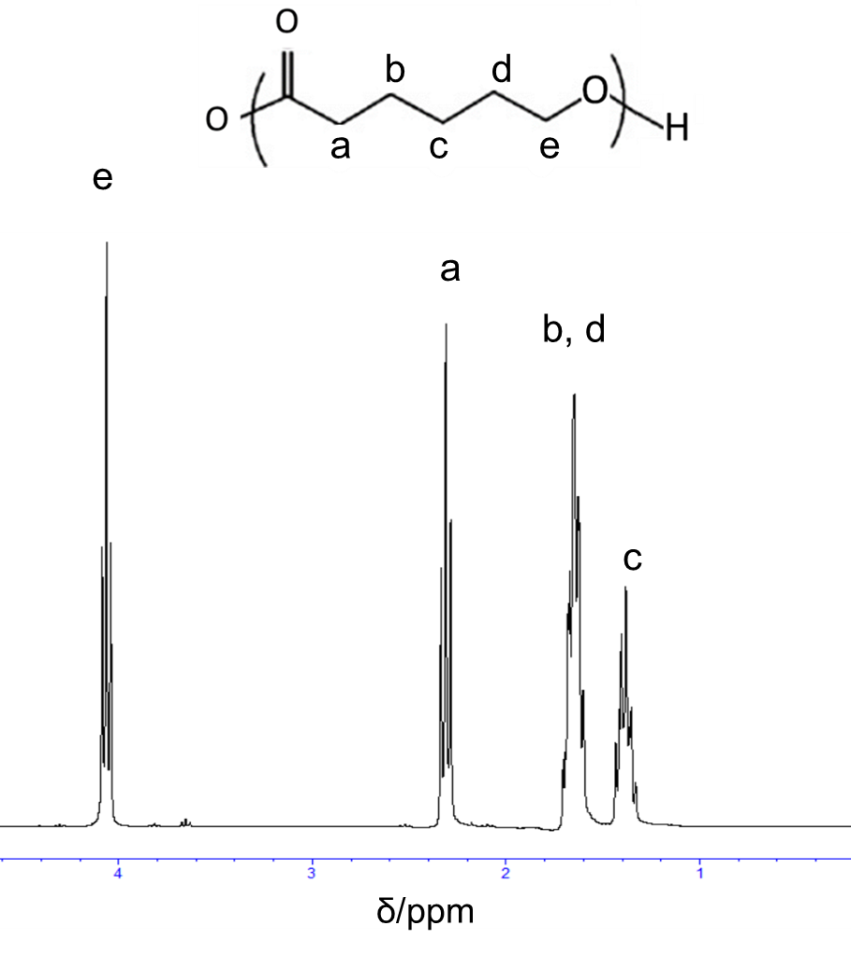 Figure S1. 1H-NMR spectrum of PCL.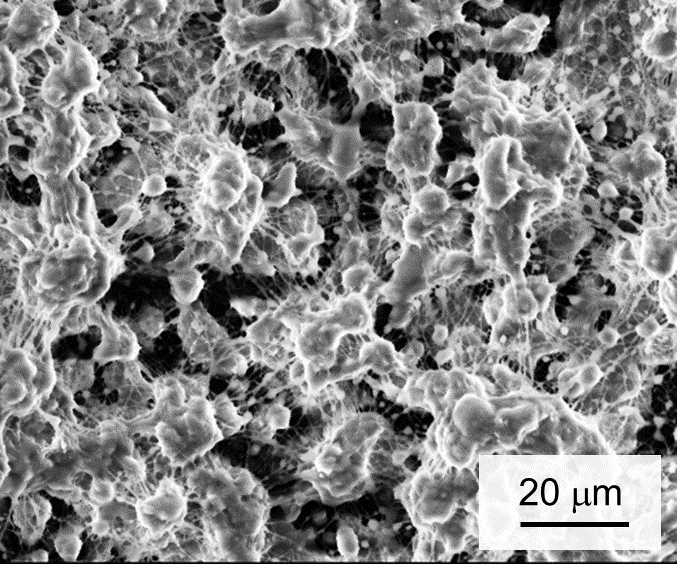 Figure S2. SEM image of electrospun PCL with molecular weight of 5,000.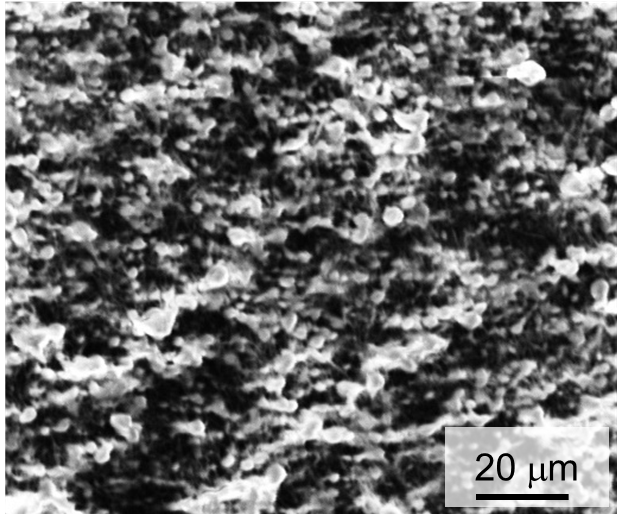 Figure S3. SEM image of electrospun fibers from PCL-21.3 (400× magnification).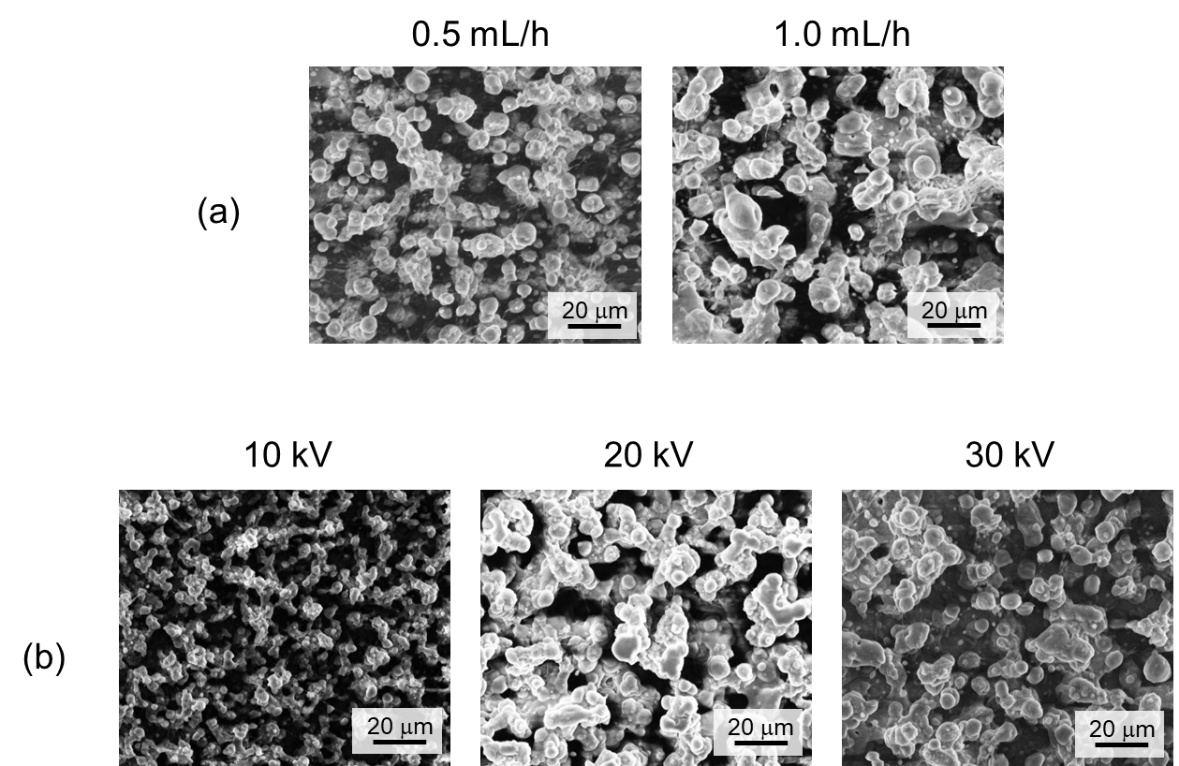 Figure S4. SEM images of electrospun fibers from four-branched PCL with different flow rates (0.5 mL and 1.0 mL) and voltages (10, 20, and 30 kV).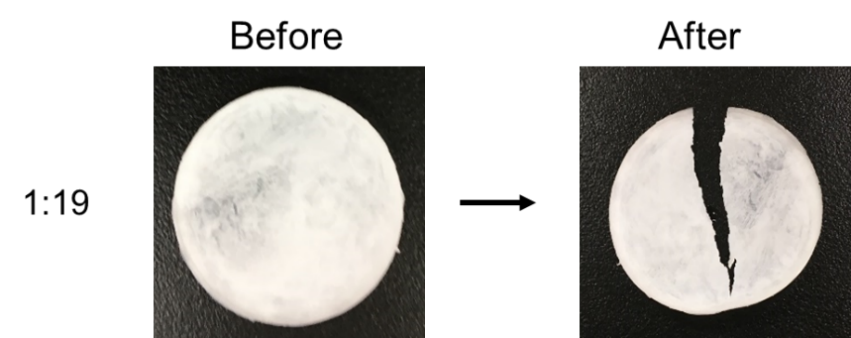 Figure S5. PCL-21.3 film before and after heating at 80°C. 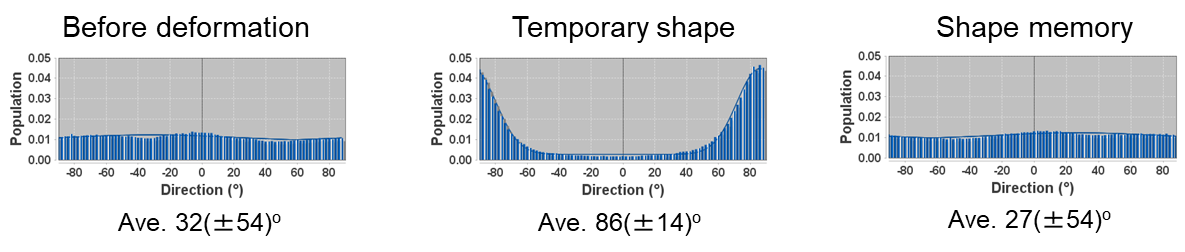 Figure S6. Orientation analysis of PCL-9.2 nanofibers from SEM images shown in Figure 4(a) before deformation, after deformation, and after shape memory recovery.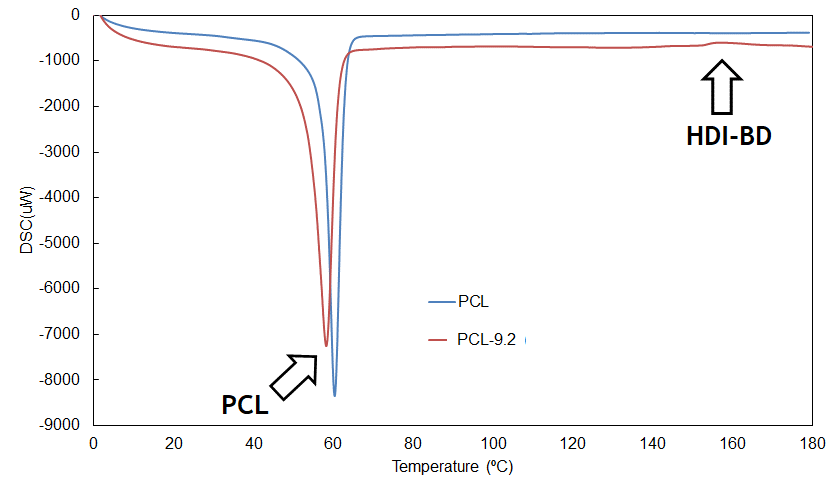 Figure S7. DSC curve of electrospun nanofiber of pure PCL and PCL-9.2.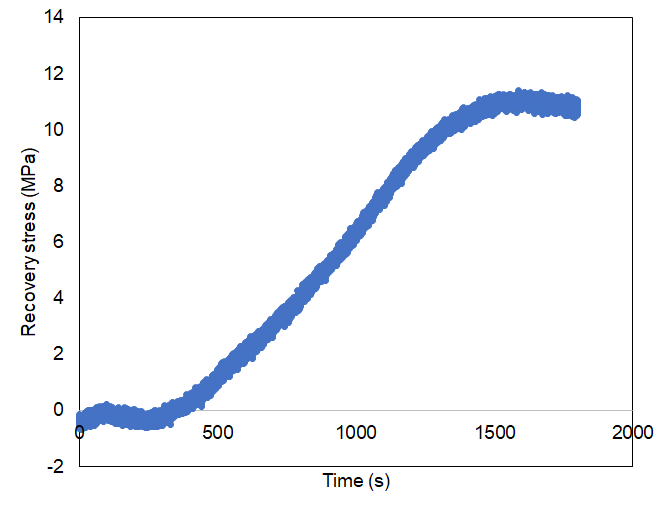 Figure S8. Recovery stress of electrospun PCL-9.2 nanofiber mesh.